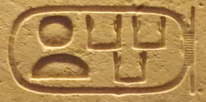 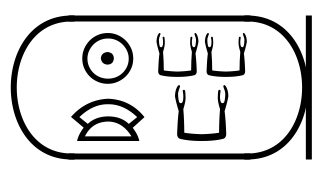 Sésostris III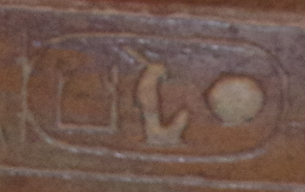 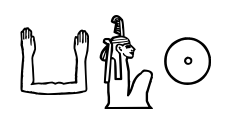 Maâtkarê (Hatshepsout)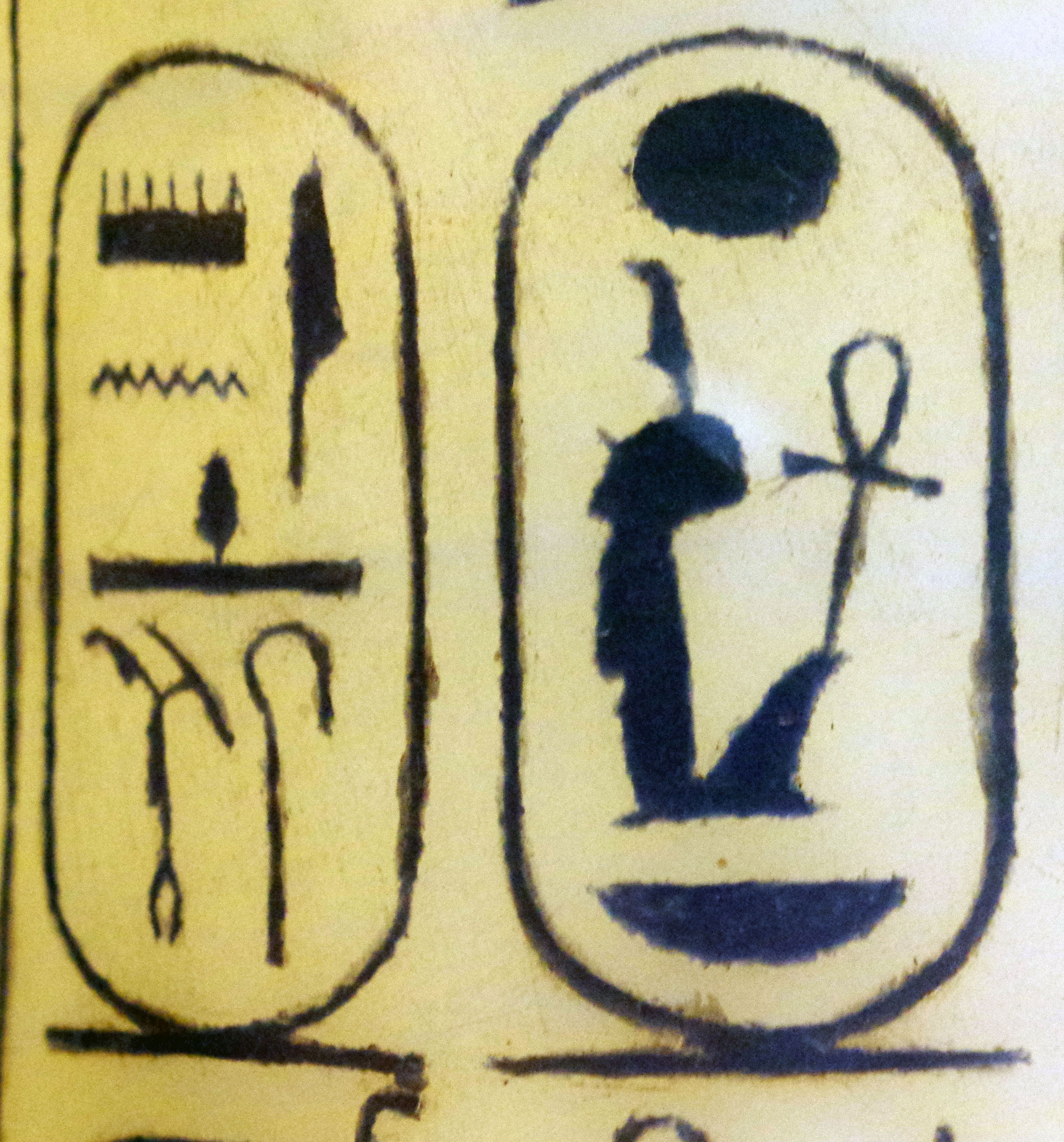 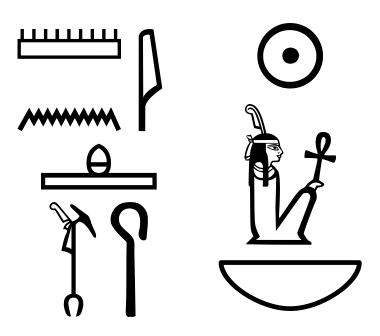 Amenhotep Nebmaâtrê=Amenhotep IIIou Aménophis III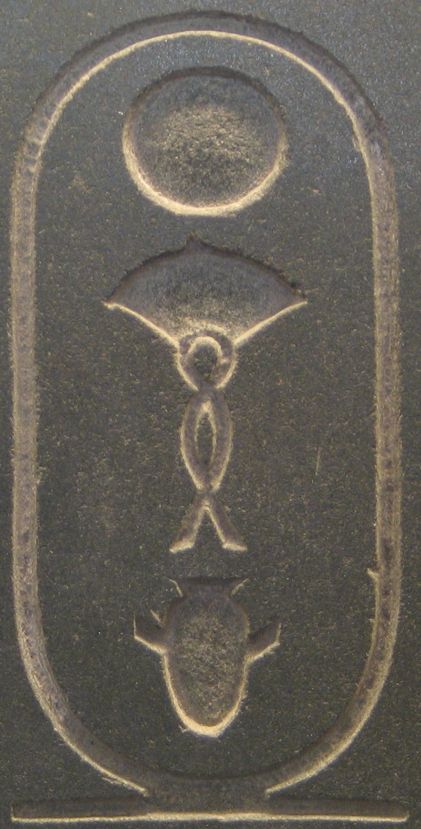 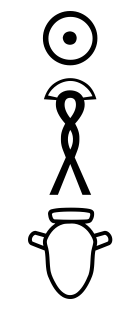 TefnakhtouPsammétique IouApriès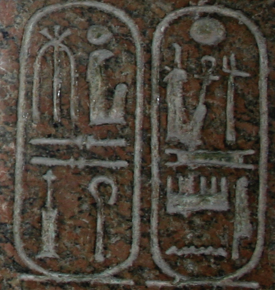 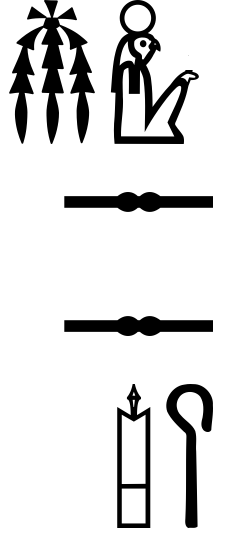 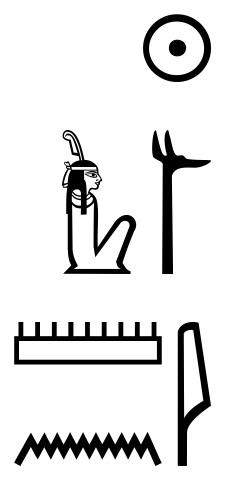 (lecture de droite gauche, sens des hiéroglyphes ici)Ousermaâtrê MériamonRamessou Heqaiounou=Ramsès III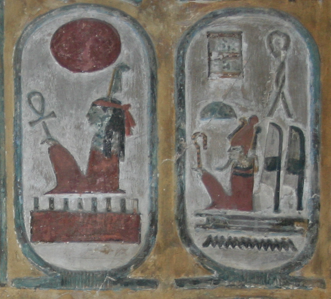 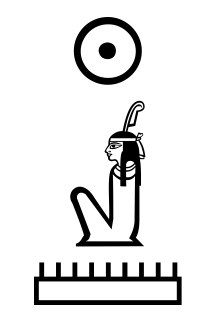 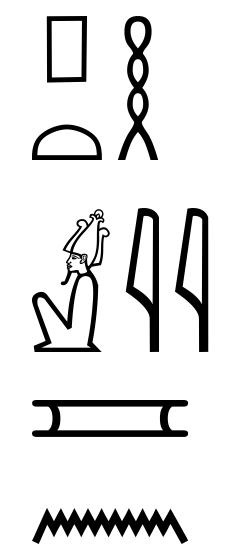 (de gauche à droite)MenmaâtrêSéthy-Mérenptah=Séthy Ier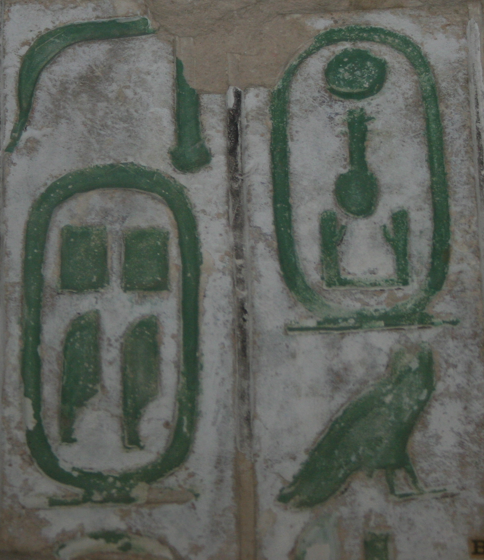 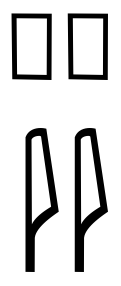 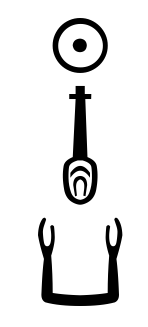 Pépi Néferkarê= Pépi (ou Pépy) II